	Hanover Heights Community School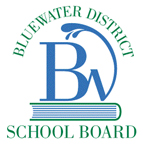 2012-2013 Long Range PlanTeacher: Matthew Patterson		Grade: 8P	Subject: Grade 8 Drama and Dance#ChapterCategoryTopic1Introduction2OneMonologueDavid Letterman – Comic Monologue3Conan O’Brien – Best of O’Brien4Johnny Carson – Comedy Monologue5Assignment One – Due6TwoImprovisation – Youth ProblemsBullying7Peer Pressure8Drug and Alcohol Abuse9Assignment Two – Due10ThreeDocumentaryMichael Moore – Sicko11Morgan Spurlock – Supersize Me12Michael Moore – Fahrenheit 91113Assignment Three – Due14FourDance Warm-up ProgramWarm-up Your Entire Body15Remember Your Posture16Point and Flex17Assignment Four – Due18FiveEthnic DanceAfrican Drum Dance19First Nations Dance20Mexican Knife Dance21Assignment Five – Due22SixSo You Think You Can Dance?!Hip-Hop Dancing23Contemporary Dancing24Broadway Dancing25Assignment Six – Due26SevenHistorical ReenactmentFarewell – Off to War27Parliament Session28Improve Working Conditions29Assignment Seven – Due30EightShakespeare PlayRomeo and Juliet31MacBeth32Hamlet33Assignment Eight - Due34NineBroadway PlayWest Side Story – The Rumble35Grease – Grease Lightning36Stomp37Assignment Nine – Due